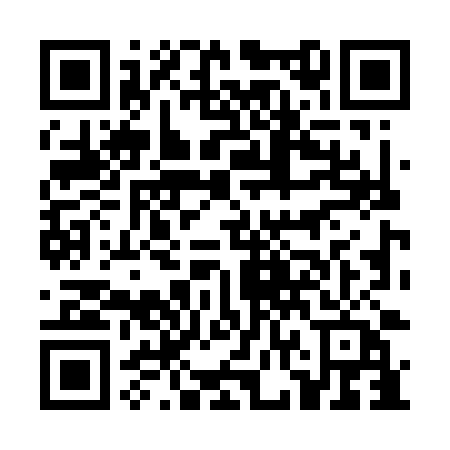 Prayer times for Argine del Sabato, ItalyWed 1 May 2024 - Fri 31 May 2024High Latitude Method: Angle Based RulePrayer Calculation Method: Muslim World LeagueAsar Calculation Method: HanafiPrayer times provided by https://www.salahtimes.comDateDayFajrSunriseDhuhrAsrMaghribIsha1Wed4:056:031:116:118:2010:092Thu4:036:011:116:128:2110:113Fri4:016:001:116:138:2210:134Sat3:595:581:116:138:2310:155Sun3:575:571:106:148:2510:176Mon3:545:561:106:158:2610:197Tue3:525:541:106:158:2710:218Wed3:505:531:106:168:2810:239Thu3:485:521:106:178:2910:2510Fri3:465:501:106:188:3110:2711Sat3:445:491:106:188:3210:2912Sun3:425:481:106:198:3310:3113Mon3:405:471:106:208:3410:3214Tue3:385:461:106:208:3510:3415Wed3:365:451:106:218:3610:3616Thu3:345:431:106:228:3810:3817Fri3:325:421:106:228:3910:4018Sat3:305:411:106:238:4010:4219Sun3:285:401:106:248:4110:4420Mon3:265:391:106:248:4210:4621Tue3:245:381:106:258:4310:4722Wed3:225:371:116:258:4410:4923Thu3:215:371:116:268:4510:5124Fri3:195:361:116:278:4610:5325Sat3:175:351:116:278:4710:5526Sun3:165:341:116:288:4810:5627Mon3:145:331:116:288:4910:5828Tue3:125:331:116:298:5011:0029Wed3:115:321:116:308:5111:0130Thu3:095:311:116:308:5211:0331Fri3:085:311:126:318:5311:05